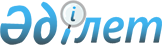 О внесении изменений в приказ Министра экологии, геологии и природных ресурсов Республики Казахстан от 20 июля 2022 года № 543-П "Об утверждении Положения о Комитете рыбного хозяйства Министерства экологии, геологии и природных ресурсов Республики Казахстан"
					
			Утративший силу
			
			
		
					Приказ Министра экологии и природных ресурсов Республики Казахстан от 10 февраля 2023 года № 38-Ө. Утратил силу приказом Министра сельского хозяйства Республики Казахстан от 8 февраля 2024 года № 46.
      Сноска. Утратил силу приказом Министра сельского хозяйства РК от 08.02.2024 № 46.
      В соответствии с постановлением Правительства Республики Казахстан от 20 января 2023 года № 28 "О некоторых вопросах по реализации Указа Президента Республики Казахстан от 2 января 2023 года № 80 "О мерах по дальнейшему совершенствованию системы государственного управления Республики Казахстан", ПРИКАЗЫВАЮ:
      1. Внести в приказ Министра экологии, геологии и природных ресурсов Республики Казахстан от 20 июля 2022 года № 543-П "Об утверждении Положения о Комитете рыбного хозяйства Министерства экологии, геологии и природных ресурсов Республики Казахстан" следующие изменения:
      заголовок изложить в следующей редакции:
      "Об утверждении Положения о Комитете рыбного хозяйства Министерства экологии и природных ресурсов Республики Казахстан";
      пункт 1 изложить в следующей редакции:
      "1. Утвердить прилагаемое положение о Комитете рыбного хозяйства Министерства экологии и природных ресурсов Республики Казахстан.";
      в Положении о Комитете рыбного хозяйства Министерства экологии и природных ресурсов Республики Казахстан, утвержденном указанным приказом:
      заголовок изложить в следующей редакции:
      "Положение о Комитете рыбного хозяйства Министерства экологии и природных ресурсов Республики Казахстан";
      пункт 1 изложить в следующей редакции:
      "1. Республиканское государственное учреждение "Комитет рыбного хозяйства Министерства экологии и природных ресурсов Республики Казахстан" (далее – Комитет) является ведомством в пределах компетенции Министерства экологии и природных ресурсов Республики Казахстан (далее – Министерство), осуществляющим стратегические, регулятивные, реализационные и контрольные функции в области охраны, воспроизводства и использования рыбных ресурсов и других водных животных.";
      пункт 8 изложить в следующей редакции:
      "8. Местонахождение юридического лица: Республика Казахстан, 010000, город Астана, Есильский район, улица Мәңгілік Ел, дом 8, административное здание "Дом министерств".";
      пункт 9 изложить в следующей редакции:
      "9. Полное наименование государственного органа – республиканское государственное учреждение "Комитет рыбного хозяйства Министерства экологии и природных ресурсов Республики Казахстан".";
      пункт 10 исключить;
      пункт 17 дополнить подпунктом 41-1) следующего содержания:
      "осуществляет анализ и выявление системных проблем, поднимаемых заявителями;";
      подпункт 42) пункта 17 изложить в следующей редакции:
      "42) осуществляет иные функции, предусмотренные законодательством Республики Казахстан, актами Президента, Правительства Республики Казахстан и Министра экологии и природных ресурсов Республики Казахстан.";
      пункт 19 изложить в следующей редакции:
      "19. Председатель Комитета назначается на должность и освобождается от должности приказом Министра экологии и природных ресурсов Республики Казахстан.";
      подпункт 2) пункта 21 изложить в следующей редакции:
      "2) представляет Министру экологии и природных ресурсов Республики Казахстан предложения по структуре и штатной численности Комитета и его территориальных подразделений;";
      пункт 27 изложить в следующей редакции:
      "27. Реорганизация и упразднение Комитета осуществляются в соответствии с законодательством Республики Казахстан.
      Перечень государственных учреждений – территориальных подразделений Комитета рыбного хозяйства Министерства экологии и природных ресурсов Республики Казахстан:
      1. Республиканское государственное учреждение "Арало-Сырдарьинская межобластная бассейновая инспекция рыбного хозяйства Комитета рыбного хозяйства Министерства экологии и природных ресурсов Республики Казахстан".
      2. Республиканское государственное учреждение "Балхаш-Алакольская межобластная бассейновая инспекция рыбного хозяйства Комитета рыбного хозяйства Министерства экологии и природных ресурсов Республики Казахстан".
      3. Республиканское государственное учреждение "Зайсан-Ертисская межобластная бассейновая инспекция рыбного хозяйства Комитета рыбного хозяйства Министерства экологии и природных ресурсов Республики Казахстан".
      4. Республиканское государственное учреждение "Есильская межобластная бассейновая инспекция рыбного хозяйства Комитета рыбного хозяйства Министерства экологии и природных ресурсов Республики Казахстан".
      5. Республиканское государственное учреждение "Жайык-Каспийская межобластная бассейновая инспекция рыбного хозяйства Комитета рыбного хозяйства Министерства экологии и природных ресурсов Республики Казахстан".
      6. Республиканское государственное учреждение "Нура-Сарысуская межобластная бассейновая инспекция рыбного хозяйства Комитета рыбного хозяйства Министерства экологии и природных ресурсов Республики Казахстан".
      7. Республиканское государственное учреждение "Тобол-Торгайская межобластная бассейновая инспекция рыбного хозяйства Комитета рыбного хозяйства Министерства экологии и природных ресурсов Республики Казахстан".
      8. Республиканское государственное учреждение "Шу-Таласская межобластная бассейновая инспекция рыбного хозяйства Комитета рыбного хозяйства Министерства экологии и природных ресурсов Республики Казахстан".
      Перечень подведомственных организаций Комитета рыбного хозяйства Министерства экологии и природных ресурсов Республики Казахстан:
      1. Республиканское государственное казенное предприятие "Камышлыбашский рыбопитомник" Комитета рыбного хозяйства Министерства экологии и природных ресурсов Республики Казахстан.
      2. Республиканское государственное казенное предприятие "Петропавловский рыбопитомник" Комитета рыбного хозяйства Министерства экологии и природных ресурсов Республики Казахстан.
      3. Республиканское государственное казенное предприятие "Урало-Атырауский осетровый рыбоводный завод" Комитета рыбного хозяйства Министерства экологии и природных ресурсов Республики Казахстан.
      Перечень организаций, права владения и пользования государственной долей участия, которых переданы Комитету:
      1. Товарищество с ограниченной ответственностью "Научно-производственный центр рыбного хозяйства".;
      приложение 1, 2 и 3 к указанному Положению исключить.
      2. Комитету рыбного хозяйства Министерства экологии и природных ресурсов Республики Казахстан в установленном законодательством Республики Казахстан порядке обеспечить:
      1) направление копии настоящего приказа в республиканское государственное предприятие на праве хозяйственного ведения "Институт законодательства и правовой информации Республики Казахстан" для официального опубликования и включения в Эталонный контрольный банк нормативных правовых актов Республики Казахстан;
      2) размещение настоящего приказа на интернет-ресурсе Министерства экологии и природных ресурсов Республики Казахстан;
      3) принятие иных мер, вытекающих из настоящего приказа.
      3. Контроль за исполнением настоящего приказа возложить на курирующего вице-министра экологии и природных ресурсов Республики Казахстан.
      4. Настоящий приказ вводится в действие со дня его подписания.
					© 2012. РГП на ПХВ «Институт законодательства и правовой информации Республики Казахстан» Министерства юстиции Республики Казахстан
				
      Министр экологии и природныхресурсов Республики Казахстан 

З. Сулейменова
